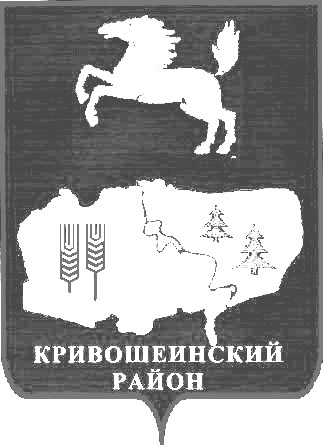 АДМИНИСТРАЦИЯ КРИВОШЕИНСКОГО РАЙОНА ПОСТАНОВЛЕНИЕ28.03.2014 г.	№189с. КривошеиноТомской областиО поддержке малых форм хозяйствования в агропромышленном комплексе Кривошеинского  района в 2014 году(в редакции постановления Администрации Кривошеинского района от 18.03.2015 № 166)     В соответствии с постановлением Администрации Кривошеинского района от  06.10.10  № 669 «Об утверждении Программы развития малых форм хозяйствования на селе в Кривошеинском районе на 2011-2014 годы», постановлением Администрации Кривошеинского района от 14.11.2011 № 692 «О внесении изменений в Постановление Администрации Кривошеинского района от 06.10.10 № 669 «Об утверждении Программы развития малых форм хозяйствования на селе в Кривошеинском районе на 2011- 2014 годы»,  постановлением Администрации Кривошеинского района от 23.12.14 № 948  «О внесении изменений в постановление Администрации Кривошеинского района от 06.10.2010 № 669  «Об утверждении муниципальной программы « Развитие малых форм хозяйствования на селе в Кривошеинском районе  на 2011-2014 годы» и в целях повышения результативности выделяемых средств из районного бюджета на государственную поддержку сельского хозяйства  за счёт средств  районного бюджета     ПОСТАНОВЛЯЮ:1.   Утвердить Положение о предоставлении субсидии на развитие личных подсобных хозяйств на территории Кривошеинского района  в 2014году (Приложение).2.  Признать утратившим силу следующие постановления Администрации Кривошеинского района:   -  от 05.03.13 № 162 «О поддержке малых форм хозяйствования в агропромышленном комплексе Кривошеинского района в 2013 году»;   -  от 24.07.13 №534 «О внесении изменений в постановление Администрации Кривошеинского района  от 05.03.13 № 162 «О поддержке малых форм хозяйствования в агропромышленном комплексе Кривошеинского района в 2013 году».3.  Настоящее постановление распространяется на правоотношения, возникшие с 1 января 2014 года.4.   Настоящее постановление подлежит размещению на официальном сайте муниципального образования Кривошеинский район в сети Интернет и в сборнике нормативных актов Администрации Кривошеинского района.5.  Контроль за исполнением настоящего постановления возложить на заместителя Главы муниципального образования по экономическим вопросам, реальному сектору экономики и инновациям Архипова А.М. Глава Кривошеинского района  (Глава Администрации)                                                                                     А.В. Разумников Архипов А.А. 2-11-41Прокуратура Отдел социально-экономического развития селаБухгалтерияФинансовый отделГлавы поселений по спискуПСПК «Кривошеинское молоко»БиблиотекаРедакция газеты «Районные вести»ПриложениеУтверждено Постановлением Администрации Кривошеинского района от 28.03.2014 № 189 Положениео предоставлении субсидии на развитие личных подсобных хозяйств на территории Кривошеинского района в 2014 годуПоложение о предоставлении субсидии на развитие личных подсобных хозяйств (далее – Положение) определяет категории и критерии отбора физических лиц  - производителей товаров, работ и услуг, имеющих право на получение субсидии на развитие личных подсобных хозяйств (далее – субсидии), условия и порядок предоставления субсидий. Субсидии, источником финансового обеспечения которых являются средства районного бюджета, предоставляются гражданам, ведущим личное подсобное хозяйство на территории Кривошеинского района (далее – получатели субсидии), по следующим направлениям:на возмещение части затрат по содержанию поголовья коров из расчёта 1500 рублей за голову в год при соблюдении ими условий, установленных настоящим Положением, и условием наличия  в личном подсобном хозяйстве поголовья коров не менее 2-х голов по состоянию на месяц, в котором подаётся заявление о предоставлении субсидии, при этом предельная численность поголовья коров в расчёте на личное подсобное хозяйство для получения субсидии устанавливается 15 голов;на возмещение части затрат на реализацию молока из личных подсобных хозяйств граждан, реализующих молоко собственного производства перерабатывающим организациям, сельскохозяйственным потребительским кооперативам, индивидуальным предпринимателям, осуществляющим предпринимательскую деятельность без образования юридического лица (далее – Перерабатывающие организации).      Получателям субсидии, субсидии предоставляются за молоко коровье не ниже первого сорта, согласно Технического регламента на молоко и молочную продукцию, по ставке из расчёта 1500 рублей за 1 тонну молока в физическом весе с содержанием в молоке жира не менее 3,4 %  и при соблюдении ими условий, установленных настоящим Положением.    Субсидия предоставляется за период с 1 января  по 30 ноября текущего года. Основанием для предоставления по всем видам субсидий, указанных в пункте 2 настоящего  Положения  является: -   заявление о предоставлении субсидии по прилагаемой  форме (приложение №1 к настоящему Положению). Заявление  предоставляется  в двух экземплярах не позднее 5 числа каждого месяца. Данное заявление с пакетом необходимых документов регистрируется в Администрации Кривошеинского района и один экземпляр с датой регистрации возвращается получателю субсидии.    3.1.    По субсидии, указанной в подпункте 1)  пункта 2 Положения к заявлению о предоставлении субсидии прикладываются следующие документы:  -   справка-расчёт по прилагаемой форме (приложение № 2 к настоящему Положению) в двух экземплярах, один из которых после проверки возвращается получателю субсидии;  -   выписка из похозяйственной книги ведения личного подсобного хозяйства, выданная Администрацией сельского поселения  в месяце, в котором подаётся заявление о предоставлении субсидии;     Администрация Кривошеинского района в лице Управления социально-экономического развития села составляет сводную справку - расчёт получателей субсидии по установленной форме (приложение № 3 к настоящему Положению), на основании которой перечисляет субсидии на счета получателей субсидии;    3.2.   По субсидии, указанной в подпункте 2) пункта 2 настоящего Положения к заявлению о предоставлении субсидии прикладываются следующие документы:-  справка- расчёт по прилагаемой форме (приложение № 4 к настоящему Положению) в двух экземплярах, один из которых после проверки возвращается получателю субсидии;-  выписка из похозяйственной книги ведения личного подсобного хозяйства, выданная Администрацией сельского поселения по состоянию на первое число месяца, в котором  заявитель впервые в текущем году обратился с заявлением о предоставлении субсидии; - копия договора поставки молока Перерабатывающим организациям, сельскохозяйственным потребительским кооперативам, индивидуальным предпринимателям, осуществляющим предпринимательскую деятельность без образования юридического лица (предоставляется в месяце, в котором  заявитель впервые в текущем году обратился с заявлением о предоставлении субсидии);- заверенная получателем субсидии копия листа из Журнала реализации молока из личного подсобного хозяйства за месяц, за который подаётся заявление;  -  приёмная квитанция по закупу молока из личных подсобных хозяйств граждан (приложение № 5 к настоящему Положению);     Администрация Кривошеинского района в лице Управления социально-экономического развития села составляет сводную справку - расчёт получателей субсидии по установленной форме (приложение № 6 к настоящему Положению), на основании которой перечисляет субсидии на счета получателей субсидии.4.   Администрации сельских поселений несут ответственность за достоверность представляемых сведений содержащихся в выписках из похозяйственной книги ведения личного подсобного хозяйства для получения субсидии в соответствии с действующим законодательством.5.   Общий порядок и сроки рассмотрения документов.     Для получения субсидии получатели субсидии представляют в приёмную Администрации Кривошеинского района (далее - Администрация) заявление в двух экземплярах по форме и с приложением документов, предусмотренных Положением. Данные заявления регистрируются секретарём-делопроизводителем, один экземпляр с отметкой о регистрации возвращается получателю субсидии, а другой с прилагаемым к нему пакетом документов передаётся в управление социально-экономического развития села Администрации Кривошеинского района. Специалист управления социально-экономического развития села с даты регистрации заявления, и в сроки установленные Положением, рассматривает представленный пакет документов и делает отметку о приёме документов в Журнале регистрации заявлений получателей субсидии на государственную поддержку сельского хозяйства за счёт средств бюджетов разных уровней на территории Кривошеинского района на 2014 год (далее - Журнал регистрации).  В течение 10 рабочих дней с даты регистрации документов, являющихся основанием для предоставления  субсидии, Администрация направляет получателю субсидии письменное уведомление о принятии заявления к рассмотрению или об отказе в его принятии с указанием причины отказа.    В случае принятия решения о предоставлении субсидии Администрация заключает с Получателем субсидии соглашение о предоставлении субсидии (далее – Соглашение) и в течение 10 рабочих дней со дня принятия соответствующего решения  осуществляет перечисление субсидии на указанный Получателем субсидии счёт.     По субсидии указанной в подпункте 2 пункта 2 настоящего Положения Соглашение заключается один раз при первичном обращении Получателя субсидии о предоставлении субсидии.      В случае отсутствия на момент принятия решения о предоставлении субсидии в необходимом объёме финансирования за счёт средств районного бюджета, Администрация осуществляет перечисление субсидии в текущем финансовом году в сроки указанные в Соглашении. Очерёдность перечисления средств в таком случае определяется порядком поступления документов, являющихся основанием для предоставления субсидии согласно Журнала регистрации. 6.   Основанием для отказа в принятии заявления является:  а) представление неполного пакета документов для представления субсидии, также документов, содержащих неполные или недостоверные сведения; б) нарушение сроков представления документов, являющихся основанием для получения субсидии; в) несоблюдение условий предоставления мер государственной поддержки, установленных Положением.      В случае приведения получателем субсидии документов, необходимых для получения субсидии,  в соответствие с установленными требованиями, документы рассматриваются повторно. 8.    Во всех случаях субсидии получателям субсидии предоставляются  в пределах выделенных на эти цели объёмов бюджетных средств.    Последний срок представления документов по субсидии:       а)  указанной в подпункте 1 пункта 2 Положения не позднее 5 октября  текущего года;       б)  указанной в подпунктах 2  пункта 2 Положения  не позднее 5 декабря текущего года.9.  Предоставление неполных и (или) заведомо недостоверных сведений получателями субсидий, является основанием для отказа в предоставлении субсидий либо предъявления требования о возврате предоставленной субсидии. В случае нарушения условий, установленных при предоставлении субсидии, Администрация Кривошеинского района направляет получателю субсидии письменное мотивированное уведомление с требованием о возврате бюджетных средств. Уведомление должно быть направлено в течение 10 рабочих дней со дня обнаружения нарушения. В течение 10 рабочих дней с даты получения письменного уведомления о возврате бюджетных средств, получатель субсидии осуществляет возврат субсидии в районный бюджет по платёжным реквизитам, указанным в уведомлении, или направляет в адрес Администрации Кривошеинского района ответ с мотивированным отказом от возврата субсидии. В случае отказа получателя субсидии от добровольного возврата субсидии бюджетные средства подлежат взысканию Администрацией района в судебном порядке в соответствии с действующим законодательством.     10. Администрация Кривошеинского района совместно с Муниципальным учреждением «Управление финансов Администрации Кривошеинского района» осуществляет ежегодный финансовый контроль соблюдения условий, целей и порядка предоставления субсидии получателям субсидии.Приложение № 1к Положению о предоставлении субсидии на развитие личных  подсобных хозяйств на территорииКривошеинского района в 2014г.Заявление на предоставление субсидии   Прошу предоставить государственную поддержку в соответствии с постановлением Администрации Кривошеинского района от 28.03.2014 № 189  «О поддержке личных подсобных хозяйств на территории Кривошеинского района  в .» в виде субсидии по направлению: _________________________________________________________________________________                                                                        (указать вид  поддержки)Настоящим подтверждаю:-  достоверность сведений и документов, представляемых на получение государственной поддержки;-  соответствие условиям предоставления мер государственной поддержки, установленных постановлением Главы Администрации Кривошеинского района  от ______      №  ___.К заявлению прилагаю следующие документы:1.2._______________                                                __________________         (Ф.И.О. заявителя)                                                                            (подпись)«____»___________ 2014гРегистрационный номер и дата регистрации заявления в Администрации Кривошеинского района:Приложение № 2к Положению о предоставлении субсидии на развитие личных подсобных хозяйств на территорииКривошеинского района в 2014г.Справка – расчётпричитающейся субсидии на развитие личного подсобного хозяйства за 2014год                     _____________________________________________________________                                                     (Ф.И.О.  главы ЛПХ)  *Направление:  на возмещение части затрат по содержанию поголовья коров, источником финансового обеспечения которых являются средства районного бюджета.ИНН  получателя субсидии  ____________________________Почтовый индекс и адрес получателя субсидий _____________________________________________________________________________________________________________Контактный телефон    ________________________________ОКТМО по муниципальному образованию   69636000Гражданин, ведущий личное подсобное хозяйство     _____________         _______________                                                                                                   (подпись)                                          (Ф.И.О.)  « ______»  _____________2014 г.Приложение № 3к Положению о предоставлении субсидии на развитие личных подсобных хозяйств на территорииКривошеинского района в 2014г.Сводная справка – расчётпричитающейся субсидии на развитие личного подсобного хозяйства за _____________  .Направление:   на возмещение части затрат по содержанию поголовья коров, источником финансового обеспечения которых являются средства районного бюджета.ОКТМО по муниципальному образованию   69636000Глава Кривошеинского района                                ____________                         __________  ( Глава Администрации)                                             (подпись)                                                            (Ф.И.О.)  Главный бухгалтер Администрации Кривошеинского района              ____________                         ___________                                                                                          (подпись)                                                            (Ф.И.О.)  « ______»  _____________2014г.    М.П.Приложение № 4к Положению о предоставлении субсидии на развитие личных подсобных хозяйств на территорииКривошеинского района в 2014г.Справка – расчёто предоставлении причитающейся субсидии на возмещение затрат на реализацию молока на территории Кривошеинского района  из личного подсобного хозяйства              ____________________________________________                                                      (Ф.И.О.  главы ЛПХ)  из ____________________сельского поселения,  с. (д.) ___________________                      (наименование поселения)                                                                                                  (наименование села, деревни)За _______________2014г.ИНН  получателя субсидии  ____________________________Почтовый индекс и адрес получателя субсидий _____________________________________________________________________________________________________________Контактный телефон    ________________________________ОКТМО по муниципальному образованию   69636000 Гражданин, ведущий личное подсобное хозяйство     __________                ______________                                                                                                (подпись)                                              (Ф.И.О.)  « _____»  _____________2014 г.Приложение № 5к  Положению о предоставлении субсидии на развитие личных подсобных хозяйств на территорииКривошеинского района в 2014г.Приёмная квитанция___________________________________________________________________(наименование организации или индивидуального предпринимателя  осуществляющего закуп молока, его адрес и ИНН)  по закупу молока  из  личного подсобного хозяйства _________________________________ (Ф.И.О.  главы ЛПХ) зарегистрированного на территории Кривошеинского района в ________________сельском                                                                                                                                                                                                                                                                                             (наименование с.п.)поселении с. _________________________(наименование села)За _______________ 2014г.(месяц)Руководитель перерабатывающего предприятия                  ____________________                                                                                    (подпись, Ф.И.О.)               Главный бухгалтер перерабатывающего предприятия        ____________________                                                                                    (подпись, Ф.И.О.)     «_____» ______________ 2014г.        М.П.    Приложение № 6к Положению о предоставлении субсидии на развитие личных подсобных хозяйств на территорииКривошеинского района в 2014г.Сводная справка – расчётпричитающейся субсидии на развитие личного подсобного хозяйства за _____________  .*Направление:  на возмещение части затрат на реализацию молока из личных подсобных хозяйств граждан, реализующих молоко перерабатывающим организациям, сельскохозяйственным потребительским кооперативам, индивидуальным предпринимателям, осуществляющим предпринимательскую деятельность без образования юридического лица. ОКТМО по муниципальному образованию   69636000Глава Кривошеинского района                                    _____________         ______________(Глава Администрации)                                                      (подпись)                                       (Ф.И.О.)  Главный бухгалтер Администрации Кривошеинского района                    ____________         ______________                                                                                               (подпись)                                        (Ф.И.О.)  « ______»  _____________2014г. М.П.1Полное наименование заявителя (Ф.И.О. гражданина) 2ИНН   заявителя3Адрес заявителя (почтовый индекс и адрес места жительства гражданина) 4Контактный телефон5Реквизиты для перечисления субсидии:расчетный счетнаименование банкакорреспондентский счетБИКПоголовье коров(голов)Ставка субсидии (рублей за 1 голову)Сумма причитающейся субсидии(рублей)Сумма субсидии кперечислению(рублей)1234Наименование получателей субсидииКоличество коров,головСтавка субсидии,рублейза 1 головуСуммапричитающейся субсидии,рублейСумма субсидии к перечислению,рублей12345Наименование получателя субсидииКоличество реализованного  молока за отчётный период (тонн)Количество реализованного  молока за отчётный период (тонн)Ставкасубсидии(рублей за 1 тонну)Сумма причитающейся субсидии(рублей)Суммасубсидии к перечислению(рублей)Наименование получателя субсидииВсегов т.ч. не ниже I сорта и содержанием жира не менее 3,4 %Ставкасубсидии(рублей за 1 тонну)Сумма причитающейся субсидии(рублей)Суммасубсидии к перечислению(рублей)123456НаименованиепродуктаПринято молока в физическом весе, кгПринято молока в физическом весе, кгСумма,рублейЦена за НаименованиепродуктаВсегов т.ч. не ниже I сорта  и содержанием жира не менее 3,4%Сумма,рублейЦена за Молоко: высший сортI сортII сортнесортовоеВсегоНаименованиеполучателейсубсидииКоличество реализованного молока за отчётный период, тн.Количество реализованного молока за отчётный период, тн.Ставка субсидии,рублей за 1 тоннуСумма причитающейсясубсидии,  рублейСумма субсидии к перечислению,рублейНаименованиеполучателейсубсидииВсегов т.ч. не ниже I сорта  и содержанием жира не менее 3,4%Ставка субсидии,рублей за 1 тоннуСумма причитающейсясубсидии,  рублейСумма субсидии к перечислению,рублей123456